Великодимерська селищна рада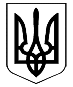 Броварського району Київської областіВИКОНАВЧИЙ КОМІТЕТР І Ш Е Н Н Я26 березня 2018 року                                                                                      № 38Про затвердження плану-календарю засідань виконавчого комітетуВеликодимерської селищної ради на ІІ квартал 2018 року	Заслухавши та обговоривши проект плану-календарю засідань виконавчого комітету Великодимерської селищної ради на ІІ квартал 2018 року, відповідно до Типової  інструкції  з діловодства у центральних органах виконавчої влади, Раді міністрів Автономної Республіки Крим, місцевих органах виконавчої влади, затвердженої Постановою КМУ від 30 листопада 2011 року № 1242, керуючись ст. 38 Закону України «Про місцеве самоврядування», виконком селищної радиВИРІШИВ:1.     План-календарь засідань виконавчого комітету Великодимерської селищної ради на ІІ квартал 2018 року затвердити (додається).Селищний голова		                                        		          	А.Б. Бочкарьов«ЗАТВЕРДЖУЮ»                                                                  Додаток до рішення  виконкому селищний голова                                                                    №  38  від 26.03.2018 року Бочкарьов А.Б.ПЛАН-КАЛЕНДАРзасідань виконавчого комітету Великодимерської селищної ради на ІІ квартал 2018 рокуКеруюча справами виконкому                                                   Ю.М. Москаленко№ з/пДата проведенняПорядок денний120.04.2018Про надання освітніх послуг на території об’єднаної громади;звітування комунального підприємства про закінчення опалювального сезону;розгляд звернень громадян.225.05.2018Про звітування по виконанню заходів благоустрою в населених пунктах громади;про запобігання пожежонебезпечним надзвичайним ситуаціям та загибелі людей на водних об’єктах в населених пунктах громади;розгляд звернень громадян.326.06.2018Про виконання програми соціально-економічного, духовного та культурного розвитку ОТГ;про організацію відпочинку дітей в літній період;  розгляд звернень громадян.